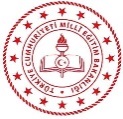 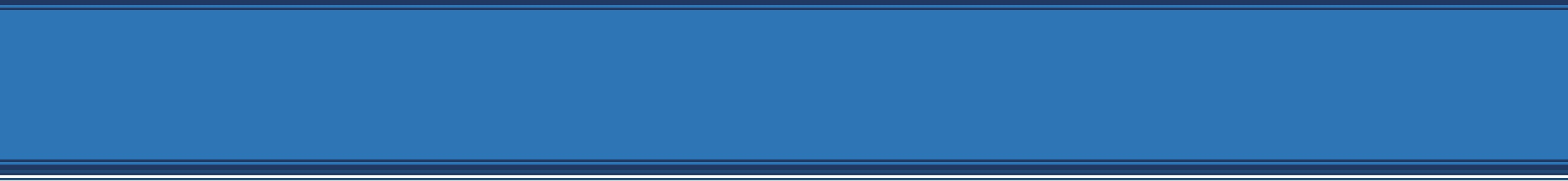 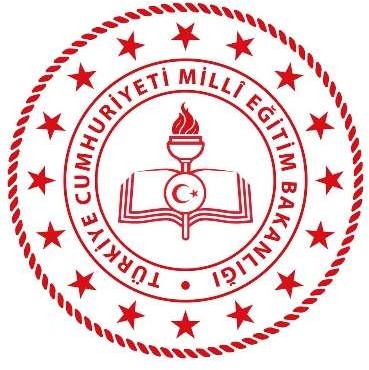 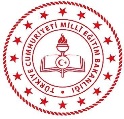 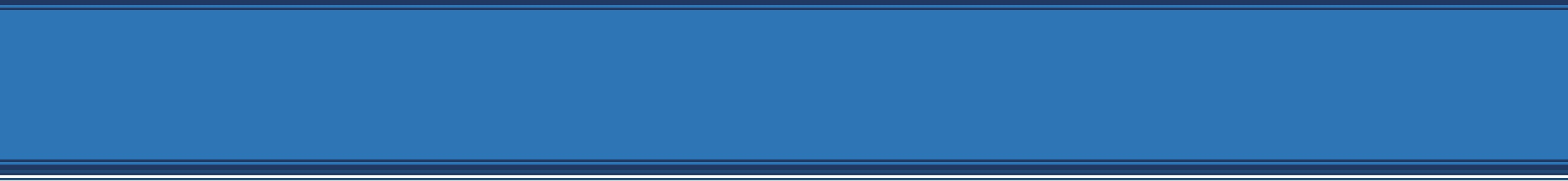 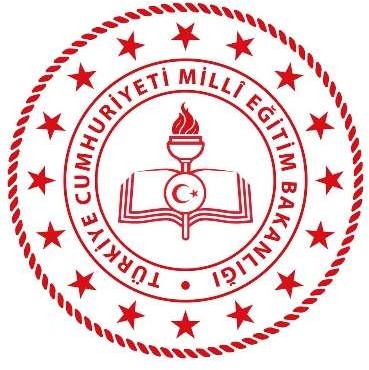 T.C.MİLLÎ EĞİTİM BAKANLIĞIİLKÖĞRETİM VE ORTAÖĞRETİM KURUMLARI BURSLULUK SINAVI(İOKBS)Başvuru ve Uygulama Kılavuzu2021ÖĞRENCİ VELİSİ VE OKUL MÜDÜRLÜĞÜNÜN DİKKATİNEBaşvuru şartlarını taşımadığı hâlde sınava girerek bursluluk hakkı kazanan öğrenciler bursluluk hakkından yararlanamaz.Sınav sonucu açıklandıktan sonra başvuru şartları ile ilgili geriye dönük düzeltme işlemi yapılamaz ve öğrenci velisi ile okul müdürlükleri düzeltme talebinde bulunamaz.İOKBS’yi kazanan öğrencilerin bursluluğa yerleştirilmeleri için belirtilen tarihlerde başvuru yapmasından öğrenci velisi, bilgilendirme ve elektronik onaylamadan ise okul müdürlüğü,sorumludur.GENEL AÇIKLAMALAR5, 6, 7, 8, hazırlık sınıfı, 9, 10 ve 11’inci sınıflara yönelik olarak İOKBS, 25 Nisan 2021tarihinde Türkiye saati ile saat 10.00’da yapılacaktır.Sınav başvurusu 08-26 Şubat 2021 tarihleri arasında yapılacaktır. Başvuru şartlarını taşıyan öğrencilerin başvurusu okul müdürlüğünce sistem üzerinden onaylanacaktır.Öğrenciler	“İOKBS	Başvuru	ve	Uygulama	Kılavuzu	2021”	ve	ilgili	mevzuata,http://www.meb.gov.tr ve http://odsgm.meb.gov.tr internet adreslerinden ulaşabileceklerdir.Öğrencilerin sınav başvurusunun yapılabilmesi için elektronik ortamdaki bilgilerinin güncel olması gerekmektedir.Taksirli suçlar ile kabahat nevînde olanlar dışında işlenilen suçtan dolayı hükümlü bulunan öğrenciler bursluluk sınavına başvuramayacaklardır.Ortaöğretim kurumlarında ortaöğretim süresi boyunca, bir defaya mahsus olmak üzere, parasız yatılı öğrenciler bursluluğa, burslu öğrenciler parasız yatılılığa geçebilir. Burslu öğrencilerin parasız yatılılığa geçişleri sınavsız, parasız yatılı öğrencilerin bursluluğa geçişleri ise Bakanlıkça her yıl merkezî sistemle yapılan bursluluk sınavına başvuru şartlarını taşımaları ve sınavı kazanmaları hâlinde gerçekleşecektir. Parasız yatılı olarak öğrenimine devam eden öğrencilere ayrıca burs verilmez.BAŞVURU İŞLEMLERİYurt İçindeki Öğrencilerin Sınav Başvuru İşlemleriBaşvuru	işlemleri	http://www.meb.gov.tr veya https://e-okul.meb.gov.tr internet adreslerinden yapılabilecektir.Sınav başvuruları 08-26 Şubat 2021 tarihleri arasında alınacaktır.Öğrenci velisi, çocuğunun başvuru şartlarını taşıması hâlinde, öğrencinin öğrenim gördüğü okul müdürlüğünde sınav başvurusunu yapabilecektir.ç. Öğrenci velisi, “EK-1 Öğrenci Ailesinin Maddî Durumunu Gösterir Beyanname” ve eklerini, okul müdürlüğüne teslim edecek ve başvurunun yapılmasını sağlayacaktır.Başvuru işlemi yapılırken öğrenciyle ilgili elektronik ortamdan alınan bilgiler velisi tarafından kontrol edilerek (adı/soyadı, ana adı, baba adı, cinsiyeti, doğum yeri, doğum tarihi, sınavda tedbir hizmeti alınmasını gerektirecek özel eğitim ihtiyacı/ yetersizlik durumu, alanı/dalı, sınıfı) varsa yanlışlıklar başvurudan önce düzeltilmelidir.Sınav başvurusu elektronik ortamda okul müdürlüğü tarafından yapılacaktır. Başvurunun yapıldığına dair okul müdürlüğü tarafından onaylanan ve veli tarafından imzalanan başvuru belgesi sınav bitimine kadar saklanacaktır.Başvuru onaylandıktan sonra elektronik ortamda yapılacak değişiklikler başvuru bilgilerini değiştirmeyecektir. Bu nedenle onaylama işleminden önce bilgilerin doğruluğu veli ve okul yöneticilerince titizlikle incelenmelidir. Bundan sonra yapılan başvurular ve talepler kesinlikle dikkate alınmayacaktır.BAŞVURUNUN GEÇERSİZ SAYILACAĞI DURUMLARÖğrencinin;Elektronik ortamdaki bilgilerinde eksiklik, hata veya çelişki varsa,Okul müdürlüğü, elektronik ortamda başvurusunu onaylamamışsa,Başvurusu için gerekli bilgi ve belgeler eksiksiz olarak okul müdürlüğüne teslim edilmemişse,BAŞVURU ŞARTLARIOrtaokullar, imam hatip ortaokulları veya özel eğitim ortaokullarının 5’inci, 6’ncı, 7’nci ve 8’inci sınıfları ile ortaöğretim kurumlarının hazırlık sınıfı, 9’uncu, 10’uncu ve 11’inci sınıflarında öğrenci olmak,ç. İlköğretim ve ortaöğretim okullarında, sınavın yapıldığı ders yılında okul değiştirme yaptırımı/ cezası almamış olmak,Ailenin bir önceki mali yıla ait yıllık gelir toplamından fert başına düşen net miktarın, içinde bulunulan mali yılın Merkezî Yönetim Bütçe Kanunu’nda belirtilen Millî Eğitim Bakanlığı okul pansiyon ücretinin en azının 4 (dört) katını geçmemesi kaydıyla maddi imkânlardan yoksun bulunmak. Ailenin 2020 senesi yıllık gelir toplamından fert başına düşen toplam miktarın 2021 Mali Yılı için tespit edilen 16.080,00 (onaltıbinseksen) TL’yi geçmemesi gerekir. Aile gelirinin tespitinde ailenin 2020 yılında elde ettiği tüm gelirleri esas alınacaktır.Maddi imkânlardan yoksun olma durumu:Millî Eğitim Bakanlığına Bağlı Resmî Okullarda Yatılılık, Bursluluk, Sosyal Yardımlar ve Okul Pansiyonları Yönetmeliği’nde yer alan “EK-1 Öğrenci Ailesinin Maddî Durumunu Gösterir Beyanname” de öngörülen ve bu beyana esas olan gelirin tespitinde;EK-1 Öğrenci Ailesinin Maddi Durumunu Gösteren Beyanname ile beyana esas olan velinin ve eşi çalışıyor ise aynı zamanda eşinin, bütün yıllık gelir durumunu gösteren vergi dairesi, muhasebe birimi veya ilgili kişi, kurum ve kuruluşlardan alınacak 2020 yılına ait 12 aylık toplam gelirlerini (çalıştığı ve çalışmadığı aylar ile birlikte) gösteren belge,Velinin ve eşinin bakmakla yükümlü olduğu anne ve babası ile ilgili tedavi yardımı beyannamesi, varsa bakmakla yükümlü olduğu diğer şahıslarla ilgili mahkeme kararı örneği,Velinin ve varsa eşinin bakmakla yükümlü olduğu aile üyelerinin T.C. kimlik numaraları ile doğum tarihlerinin yazılı beyanıesastır.1.1. Kontenjan Dağılımı:Her yıl tespit edilen parasız yatılılık veya bursluluk kontenjanlarının;%10’u “Kanunlarla Özel Hak Tanınan Öğrenciler”e,%5’i Bakanlığa bağlı resmî okul veya kurumlarda kadrolu veya sözleşmeli olarak çalışan, emekli olan veya vefat eden öğretmenlerin öğrenci olan çocuklarına,%5’i ailesinin oturduğu yerleşim biriminde ortaokul, özel eğitim ortaokulu veya imam- hatip ortaokulu bulunmayan öğrencilere,           ç) %80’i (a), (b) ve (c) bentleri dışında kalan öğrencilere ayrılır.SINAV GİRİŞ YERİ VE BELGESİÖğrencinin sınav giriş yeri, salonu, sıra numarası, alacağı sınav tedbir hizmeti gibi bilgilersınav tarihinden en az 7 gün önce www.meb.gov.tr internet adresinden yayımlanacaktır.Fotoğraflı sınav giriş belgesi elektronik ortamda okul müdürlükleri tarafından alınacak, mühürlenerek onaylandıktan sonra öğrencinin sınava gireceği salon ve sırada hazır bulundurulacaktır.Fotoğraflı sınav giriş belgesinde öğrencinin kimlik bilgileri ile sınava gireceği sınav bölgesi (il/ilçe), bina, salon ve sıra bilgileri yer alacaktır. Öğrenci, fotoğraflı sınav giriş belgesinde yer alan sınav bölgesinde, binada, salonda ve sırada sınava girecektir.Evde veya Sağlık Kuruluşunda Eğitim Alan ÖğrencilerEvde veya sağlık kuruluşunda eğitim hizmeti alan öğrencilere yetersizlik durumlarına göre sınav tedbir hizmeti sunulabilmesi için MEBBİS-RAM modülünde işlem yapılması gerekmektedir. Bu nedenle, veli/vasilerin RAM tarafından alınan sınav tedbir hizmeti kararı ve öğrencilerin sınava alınacağı adresin belirtildiği dilekçe ile il/ilçe millî eğitim müdürlüğüne başvurmaları hâlinde evde veya sağlık kuruluşlarında sınav tedbir hizmeti verilecektir.Bu dilekçeler il/ilçe millî eğitim müdürlükleri aracılığıyla ÖDSGM’ye gönderilecektir.SINAV UYGULAMASITablo-5.SINAVIN KAPSAMIAşağıdaki tablolarda sınav kitapçığında bulunan dersler ve derslere ait soru dağılımları yer almaktadır.Tablo-1Tablo-2SINAVIN DEĞERLENDİRİLMESİTablo-6Sınav, 25 Nisan 2021 tarihinde tüm sınav merkezlerinde Türkiye saati ile 10.00’da merkezî sistemle aynı anda başlatılıp tek oturum şeklinde gerçekleştirilecektir.Sınavda 4’er seçenekli 100 soru sorulacak, sınav süresi 120 dakika olarak uygulanacaktır.Kimlik kontrolleri ve salonlara yerleştirmenin zamanında yapılabilmesi için öğrenciler  saat 09.30’da sınava katılacakları binada hazır bulunacaktır. Öğrenciler sınava gelirken yanlarında geçerli kimlik belgesi (T.C. kimlik numaralı nüfus cüzdanı/T.C. kimlik kartı veya geçerlilik süresi devam eden pasaport, pasaportları olmayan KKTC vatandaşları için fotoğraflı ve kimlik numaralı KKTC kimlik kartı) ile koyu siyah ve yumuşak uçlu kurşun kalem, kalemtıraş ve leke bırakmayan silgi bulunduracaktır.ç. Geçerli kimlik belgesi yanında olmayan öğrenciler sınava alınmayacaktır.Öğrenciler, nüfus müdürlüklerince verilen fotoğraflı, imzalı-mühürlü/barkodlu- karekodlu geçici kimlik belgesi/T.C. kimlik kartı talep belgesi ile sınava alınabilecektir.Öğrenciler üzerlerinde, kullanımı doktor raporu ile belirlenen hasta veya engellilere ait cihazlar (işitme cihazı, insülin pompası, şeker ölçüm cihazı ve benzeri) hariç çanta, cüzdan cep telefonu, telsiz, radyo, saat, bilgisayar, kamera ve benzeri iletişim araçları ile depolama kayıt ve veri aktarma cihazları, kablosuz iletişim sağlayan cihazlar ve kulaklık, kolye, küpe, bilezik, yüzük, broş ve benzeri eşyalar ile her türlü elektronik ve/veya mekanik cihazlar, databank sözlük, hesap makinesi, kâğıt, kitap, defter, not vb. dokümanlar, pergel, açıölçer, cetvel vb. araçlar, delici ve kesici aletlerle sınav salonuna alınmayacaktır. Öğrenciler, bu araçlarla sınava alınmayacağı gibi sınav anında yanında bulunduğu tespit edilirse sınav kurallarını ihlal ettiği gerekçesiyle sınavı tutanakla geçersiz sayılacaktır. Öğrenciler sınav salonlarına bandajı çıkarılmış şeffaf pet şişe içerisinde su getirebileceklerdir.Öğrenciler, ilan edilecek sınav giriş yerinde belirtilen salonda kendi sıra numarasında oturacaktır. Gerektiğinde öğrencinin yerini değiştirme yetkisi sınıflarda salon görevlilerine ait olacaktır. Sınav başlamadan önce salon görevlileri sınavda uyulacak kuralları hatırlatacak, bina sınav komisyonundan kapalı olarak alınan sınav paketleri, sınav salonlarında sınava giren öğrencilerin önünde sınav başlama saatinden 15 dakika önce açılacaktır. Salon görevlileri, sınav paketinden çıkan sınav soru kitapçıkları ile cevap kâğıtlarını sayacak, basım hatası ve benzeri hataları kontrol edecek, salon yoklama listesi ile karşılaştırmasını yaptıktan sonra öğrencilere dağıtımını yapacaktır.Öğrenci, cevap kâğıdında yazılı olan T.C. kimlik numarası, adı ve soyadı bilgilerini kontrol edecek, hata varsa salon görevlilerine bildirecek, salon görevlileri bu durumu tutanak altına alacaktır. Öğrencinin adına düzenlenmiş cevap kâğıdı bulunmuyorsa veya kullanılamayacak durumdaysa; verilen yeni/yedek cevap kâğıdına öğrenci, kimlik bilgilerini salon görevlilerinin açıklamalarına göre yazacak ve kodlayacak, yapılan hatalı veya eksik kodlamadan öğrenci ile birlikte salon görevlileri de sorumlu olacaklardır.Salon görevlileri, dağıtılan sınav evrakında yer alan bilgilerin öğrenciye ait olup olmadığını kontrol edecektir. Öğrenciler sınav öncesinde soru kitapçıklarını kontrol ederek eksik sayfa veya baskı hatası tespit ederse kitapçığın değiştirilmesini isteyecektir.ğ. Sınav başladıktan sonra ilk 15 dakika içinde gelen öğrenciler sınava alınacak ve bu öğrencilere ek süre verilmeyecektir. Sınav güvenliğinin sağlanması için sınavın ilk 30 dakikası tamamlanmadan sınav salonu terk edilmeyecektir. Sınav bitimine 15 dakika kala hiçbir öğrencisınav salonundan çıkmayacaktır.Öğrenci, cevap kâğıdı üzerindeki kitapçık türü ve cevap bilgileri işaretlemelerini siyah, yumuşak uçlu kurşun kalemle yapacaktır.ı.   Öğrenci, cevap kâğıdındaki imza bölümüne imzasını kurşun kalemle atacaktır.Her testin cevapları, cevap kâğıdında o test için ayrılmış bölüme işaretlenir. Cevap kâğıdı üzerinde dolu olarak gelen alanlar, zamanlama şeridi ve barkod alanlarında karalama ve işaretleme yapılmaz. İlgili testin cevapları cevap kâğıdında doğru alana ve kuralına uygun olarak işaretlenmediği takdirde değerlendirme sonuçlarından öğrenci sorumludur.Öğrenci cevap kâğıdında yer alan kitapçık türü bölümünü kendisine verilen kitapçık türüne uygun olarak işaretleyecektir. Salon görevlileri de işaretlemenin doğruluğunu kontrol edecektir. Salon görevlileri öğrenci yoklama listesindeki kitapçık türünün kodlanacağı ilgili bölüme, öğrenciye verilen kitapçık türü ile cevap kâğıdında yer alan kitapçık türü kodlamasını dikkatli bir şekilde kontrol ederek yazacaktır.Öğrenciler, cevaplarını siyah kurşun kalemle, soru kitapçığında yer alan açıklamalarda ve cevap kâğıdında belirtilen örnekte olduğu gibi, yuvarlağın dışına taşırmadan cevap kâğıdında ilgili seçeneği bularak işaretleyeceklerdir.Birden fazla cevap seçeneğinin işaretlenmesi hâlinde bu soruya verilen cevap, optik okuyucu tarafından yanlış cevap olarak değerlendirilecektir.Örnek işaretlemeye uygun yapılmaması sebebiyle optik okuyucu tarafından okunamayan işaretlemelerde o soru boş bırakılmış olarak kabul edilecektir.Cevap kâğıdına işaretlenmeyen cevaplar değerlendirmeye alınmayacaktır. Sınav başlamadan önce salon görevlileri öğrencilere soruların cevaplarının cevap kâğıdına mutlaka işaretlenmesi hususunda gerekli uyarıyı yapacaktır.Sınav esnasında kopya çekildiğinin sınav görevlilerince tespit edilmesi hâlinde kopya çeken öğrencilerin sınavları iptal edilecektir. Sınav görevlileri kopya çektiğini tespit ettiği öğrencilerle ilgili durumu açıklayıcı tutanak hazırlayarak sınav evrakına ekleyecektir.ö. Sınav kurallarına uymadığı tespit edilen öğrencilerin sınavı iptal edilecek ve devam etmelerine izin verilmeyecektir. Ancak, salon görevlileri diğer öğrencilerin dikkatini dağıtmamak ve zaman kaybetmelerine yol açmamak için gerekli görürse kural dışı davranışlarda bulunanlara sınav sırasında uyarıda bulunmayabilecektir. Bu öğrencilerin kusurları ve kimlik bilgileri bir tutanakla sınav evrakına eklenecek, sınavları da geçersiz sayılacaktır.SINAVIN GEÇERSİZ SAYILACAĞI DURUMLARBaşvuru şartlarını taşımadığı hâlde öğrencinin sınava girmesi,Cevap kâğıdının sınav evrakı dönüş zarfından çıkmaması veya zarar görmüş olması,Geçerli kimlik belgesinin ibraz edilmemesi,ç.  Başka öğrenciye ait sınav evrakının kullanılması,Öğrencinin yerine başkasının sınava girmesi,Öğrencinin, üzerinde kullanımı doktor raporu ile belirlenen hasta veya engellilere ait cihazlar (işitme cihazı, insülin pompası, şeker ölçüm cihazı ve benzeri) hariç çanta, cüzdan, cep telefonu, telsiz, radyo, saat, bilgisayar, kamera ve benzeri iletişim araçları ile depolama kayıt ve veri aktarma cihazları, kablosuz iletişim sağlayan cihazlar ve kulaklık, kolye, küpe, bilezik, yüzük, broş ve benzeri eşyalar ile her türlü elektronik ve/veya mekanik cihazlar, databank sözlük, hesap makinesi, kâğıt, kitap, defter, not ve benzeri dokümanlar, pergel, açıölçer, cetvel ve benzeri araçlar, delici ve kesici aletlerle sınav salonuna girmesi,Sınav kutuları dışında posta veya farklı bir yolla sınav evrakı gönderilmesi,Öğrencinin başka bir öğrenciden, dokümandan kopya çektiğinin veya kopya verdiğinin sınav görevlilerince tespit edilmesi,ğ. Öğrencinin sınava girdiği hâlde işaretlemeyi cevap kâğıdına yapmaması,Sınav evrakındaki fotoğraf ve bilgilerle geçerli kimlik belgesinin uyuşmaması,ı. Sınav evrakına zarar verilmesi (sınav sürecince soru kitapçığını, cevap kâğıdını yırtmak, teslim etmemek ve benzeri)durumlarında “Millî Eğitim Bakanlığı Merkezî Sistem Sınav Yönergesi”nde belirtilen sınav kuralları ihlal edildiği için salon görevlilerince hazırlanan tutanaklar dikkate alınarak öğrencinin sınavı geçersiz sayılacaktır.SINAV SONUÇLARININ BİLDİRİLMESİSınav sonuçları 18 Haziran 2021 tarihinden itibaren http://www.meb.gov.tr internet adresinden ilan edilecektir.Okul müdürlükleri öğrenci velisinin istemesi hâlinde “Sınav Sonuç Belgesi”ni elektronik ortamdan alıp mühür ve imza ile onayladıktan sonra öğrenci velisine veya öğrenciye imza karşılığı verecektir.BURSLULUKLA İLGİLİ AÇIKLAMALARBursluluk BaşlangıcıÖğrenci bursları, Millî Eğitim Bakanlığına Bağlı Resmî Okullarda Yatılılık, Bursluluk, Sosyal Yardımlar ve Okul Pansiyonları Yönetmeliği hükümleri gereği, bursluluk sınavı kazanılarak okula kayıt yaptırılan tarihi izleyen Ekim ayı başından itibaren ödenir.Bursun Devamı, Kesilmesi ve İtirazlarBursun devamı, kesilmesi ve itirazlara ilişkin iş ve işlemler Millî Eğitim Bakanlığına Bağlı Resmî Okullarda Yatılılık, Bursluluk, Sosyal Yardımlar ve Okul Pansiyonları Yönetmeliği’nin 18 inci maddesine göre yapılacaktır.                                                        SINAV İTİRAZLARISorulara, cevap anahtarlarına ve sonuçlara yapılacak itirazlar; soruların, cevap anahtarlarının ve sınav sonuçlarının Bakanlıkça yayımlanmasından itibaren en geç 5 (beş)	takvim günü içerisinde ÖDSGM resmî internet sayfasında (http://odsgm.meb.gov.tr) yer alan sınav itiraz bölümünden elektronik olarak veya yazılı olarak ÖDSGM’ye yapılabilecektir.Elektronik ortamda veya yazılı olarak yapılan itirazların incelenebilmesi için T.C. ZiraatBankası, Türkiye Vakıflar Bankası T.A.O. ve Türkiye Halk Bankası A.Ş. şubelerinden herhangi birine, Kurumsal Tahsilât Programı aracılığıyla 30 TL (KDV dâhil) sınav itiraz ücreti yatırılması gerekmektedir. Yazılı yapılan itirazlarda, ücret yatırıp itiraz başvurusu ile birlikte banka dekontu/ATM işlem fişi göndermeyen öğrencilerin başvuruları dikkate alınmayacak ve cevaplanmayacaktır.2577 sayılı İdari Yargılama Usulü Kanunu’nun 20/B maddesi uyarınca, sorulara ve cevapanahtarına yapılacak itirazlar, soruların ve cevap anahtarlarının http://www.meb.gov.tr internet adresinden yayımlanmasından itibaren başlayan 10 (on) günlük dava açma süresini durdurmamaktadır.ç. 2577 sayılı İdari Yargılama Usulü Kanunu’nun 20/B maddesi uyarınca, sonuçlara yapılacakitirazlar, sonuçların http://www.meb.gov.tr internet adresinden yayımlanmasından itibaren başlayan 10 (on) günlük dava açma süresini durdurmamaktadır.Faksla yapılan itirazlar dikkate alınmayacaktır.İtirazların cevaplanmasındaki süre için ÖDSGM’ye gelen evrak kayıt tarihi dikkate alınacaktır.Süresi geçtikten sonra yapılan itirazlar ile öğrencinin T.C. kimlik numarası belirtilmeyen,banka dekontu/ATM işlem fişi eklenmemiş, imza ve adresleri olmayan dilekçeler dikkate alınmayacaktırÖĞRENCİ AİLESİNİN MADDİ DURUMUNU GÖSTEREN BEYANNAMEEK-1Aile maddi durumumun yukarıda belirttiğim şekilde olduğunu beyan eder, velisi bulunduğumSerik Cumalı Ortaokulu…………………..sınıfı öğrencilerinden…………………............... oğlu/kızı .……………….numaralı...........................................’ın 2021  yılı bursluluk sınavına kabulünü arz ederim.ÖğrencininAdı veSoyadı	:...................................................Adresi	:...................................................                               …………………………………İletişim                  :...................................................... /.. /….            İmzaVelinin Adı ve SoyadıEKLER:Yetkili kişi, kurum veya kuruluşlardan alınan geçen yıla ait gelir durumunu gösteren belge.Aile üyelerinin Türkiye Cumhuriyeti kimlik numaraları beyanı.(Aile Nüfus Kayıt Örneği E-Devlet )Velinin ve varsa eşinin bakmakla yükümlü olduğu anne ve babası ile ilgili tedavi yardımı beyannamesi, varsa bakmakla yükümlü olduğu diğer şahıslarla ilgili mahkeme kararı örneği.Velinin yararlanacağı kontenjanla ilgili belge.(Eminceler, Aşağı Çatma, Kayaburnu ve  Burmahancıdan gelen öğrencilerimiz İlçe Milli Eğitim Müdürlüğünden Bulunduğu Yerde Ortaokul Yoktur Yazısı alacaktır)EK-22020 PYBS BAŞVURU FORMUDoldurulan Form Öğrencinin Öğrenim Gördüğü Okul Müdürlüğüne teslim edilecektir.A-KİŞİSEL BİLGİLERB-KONTENJAN BİLGİLERİ(Yalnızca Biri tercih edilecektir)Başvuran ÖğrencininAdı-Soyadı:Adresi:……../…../2021Velinin Adı Soyadı                                                                                                                                                                         İmzası:SINAV UYGULAMA TAKVİMİSINAV UYGULAMA TAKVİMİSINAV UYGULAMA TAKVİMİSINAV UYGULAMA TAKVİMİSINAV UYGULAMA TAKVİMİSINIFSINAV BAŞVURU TARİHİSINAV GİRİŞ YERİ İLANISINAV TARİHİSINAV SONUÇLARININ İLANI5, 6, 7, 8,Hazırlık Sınıfı, 9, 10 ve11’inci Sınıflar08-26 Şubat 2021Sınav Tarihinden En Az 7 Gün Önce www.meb.gov.tr İnternet Adresindenİlan Edilecektir.25 Nisan 2021Saat: 10.0018 Haziran 20215, 6, 7, 8, HazırlıkSınıfı, 9, 10 ve 11’inci SınıflarSoru SayısıSınav Saati ve SüresiCevap SeçenekSayısıKitapçık Türü5, 6, 7, 8, HazırlıkSınıfı, 9, 10 ve 11’inci Sınıflar100Saat: 10.00 Süre:120 Dakika4 (Dört)A-B5, 6 ve 7’nci Sınıflar5, 6 ve 7’nci Sınıflar5, 6 ve 7’nci SınıflarSıra NoDers AdıSoru Sayısı1Türkçe252Matematik253Fen Bilimleri254Sosyal Bilgiler258. Sınıf8. Sınıf8. SınıfSıra NoDers AdıSoru Sayısı1Türkçe252Matematik253Fen Bilimleri254Sosyal	Bilimler	(T.C.	İnkılap Tarihi ve Atatürkçülük ile DinKültürü ve Ahlak Bilgisi)255, 6, 7, 8, Hazırlık Sınıfı, 9, 10, 11’inci Sınıflar İçin TASP Hesaplanırken Kullanılacak Ağırlık Katsayıları5, 6, 7, 8, Hazırlık Sınıfı, 9, 10, 11’inci Sınıflar İçin TASP Hesaplanırken Kullanılacak Ağırlık Katsayıları5, 6, 7, 8, Hazırlık Sınıfı, 9, 10, 11’inci Sınıflar İçin TASP Hesaplanırken Kullanılacak Ağırlık KatsayılarıTest NoTest AdıAğırlık Katsayıları1Türkçe/ Türk Dili ve Edebiyatı32Matematik33Fen Bilimleri34Sosyal Bilgiler/ Sosyal Bilimler3Velinin adı ve soyadı:Velinin öğrenciye yakınlık derecesi:Velinin işi ve iş yeri adresi:Velinin geliri:(Serbest meslek sahibi ise vergi dairesinin adı, adresi ve hesap numarası belirtilen, basit veya gerçek usulde vergiye bağlı olan mükelleflerin bir önceki yıla ait gelir vergisi matrahını gösteren belge. Ücretli veya maaşlı çalışıyor ise muhasebe birimi veya ilgili kişi, kurum ve kuruluşlardan alınacak aylar itibarıyla bir önceki yıla ait on iki aylık toplam gelirini gösteren belge. Gelirin on iki ayı bulmaması hâlinde son aylıkGeliri esas alınarak on iki ay üzerinden yıllık hesaplanacaktır.)Velinin eşi çalışıyor ise geliri:(Vergi dairesi, muhasebe birimi veya ilgili kişi, kurum ve kuruluşlardan alınacak aylar itibarıyla bir önceki yıla ait on iki aylık toplam gelirini gösteren belge. Gelirin on iki ayıbulmaması hâlinde son aylık geliri esas alınarak on iki ay üzerinden yıllık hesaplanacaktır.)Velinin diğer gelirleri:Ailenin net yıllık gelir toplamı:Ailenin yıllık gelir toplamının fert başına düşen toplam yıllık tutarı:(Ailenin toplam geliri, ailedeki fert sayısına bölünerek hesaplama yapılacaktır.)Velinin ve varsa eşinin bakmakla yükümlü olduğu fertlerin adı ve soyadı ile yakınlık derecesi:(Aile nüfus kayıt örneği, velinin ve varsa eşinin bakmakla yükümlü olduğu anne ve babası ile ilgili tedavi yardımı beyannamesi, varsa bakmakla yükümlü olduğu diğer şahıslarla ilgili mahkeme kararı örneği)ÖĞRENCİNİN T.C.  KİMLİK NUMARASIOKUL ADIOKULNOSUSINIFIVELİNİN TELEFON NUMARASI              Öğretmen Çocuğu       Ailesinin Oturduğu Yerde Okul Yok             2828/5395 Sayılı Kanunlar Kapsamında       Diğer Çocuk